9/2006. (III. 1.) önkormányzati rendelet 2. mellékleteKÉRELEMSZOCIÁLIS TANULMÁNYI ÖSZTÖNDÍJ MEGÁLLAPÍTÁSÁHOZKérem, hogy szíveskedjék gyermeke(i)m részére / részemre szociális tanulmányi ösztöndíjat megállapítani:Személyi adatokKérelmező neve:………………………………………………………………………………...Születéskori neve:……………………………………………………………………………….Születetési hely:…………………………….……..év:…………..hó:…………..nap:………....Anyja neve:……………………………………………………………………………………...Családi állapota: ………………………………………………………………………………..Állandó lakcím: (………………ir.sz.)………………………………………………………….Tartózkodási hely:……………………………………………………………………………….Életvitelszerű tartózkodási hely:…………………………………………………………………Postacím:………………………………………………………………………………………...Telefonszám:………………… (kitöltése nem kötelező) TAJ szám:…………………………….Fizetési számlaszám (akkor kell megadni, ha a folyósítást bankszámlára kéri.):………………………………………………………………………………………………..A gyermek(ek) adatai:A gyermek neveléséről saját háztartásomban gondoskodom:	igen		nemA kérelmezővel közös háztartásban élő személyek adatai:JÖVEDELEMNYILATKOZAT Kérjük, hogy a nemleges nyilatkozatot cellánként 0-val, azaz nullával, vagy kihúzással jelölni szíveskedjen.Az üresen hagyott cellák a nyilatkozat szerint 0, azaz nulla forintösszeget jelölnek.(kitöltés előtt olvassa el figyelmesen a kitöltési tájékoztatót)NYILATKOZATOKNyilatkozat: Büntetőjogi felelősségem tudatában kijelentem, hogyéletvitelszerűen a lakóhelyemen vagy a tartózkodási helyemen élek (a megfelelő rész aláhúzandó),a fenti adatok a valóságnak megfelelnek.Tudomásul veszem, hogy a kérelemben közölt adatok valódiságát a szociális igazgatásról és a szociális ellátásokról szóló 1993. évi III. törvény 10. §-ának (7) bekezdése alapján a szociális hatáskört gyakorló szerv - az állami adóhatóság illetékes igazgatósága útján - ellenőrizheti.Hozzájárulok a kérelemben szereplő adatok szociális igazgatási eljárás során történő felhasználásához.Tudomásul veszem, hogy a tényállás tisztázása érdekében, a hivatal az adatok valódiságát környezettanulmány elvégzésével ellenőrizheti.Tudomásul veszem, hogy az eljárás során bármely határidő elmulasztása esetén mulasztásomat csak igazolási kérelem benyújtásával igazolhatom, mellyel egyidejűleg pótolnom kell az elmulasztott cselekményt. Az igazolási kérelmet az elmulasztott határnaptól, akadályoztatásom esetén az akadály megszűnésétől számított 8 napon belül kell benyújtanom, melynek elfogadásáról az első fokú hatóság dönt. Kérelmemhez mellékelnem kell a mulasztást igazoló iratot, dokumentumot.Tudomásul veszem, hogy a hatóság megtévesztése, a döntéshozatal indokolatlan késleltetése esetén eljárási bírság kiszabásának van helye, továbbá tudomásul veszem, hogy nem valós nyilatkozat esetén az abból adódóan jogosulatlanul és rosszhiszeműen felvett támogatást jogszabályban meghatározott kamattal megemelt összegben vissza kell térítenem.Budapest, 20……………………………….		………………………………….			kérelmező aláírása	TÁJÉKOZTATÓ A CSATOLANDÓ IRATOKRÓLI. A szociális tanulmányi ösztöndíj iránti kérelemhez az alábbi - a család jövedelmi viszonyait tanúsító – igazolásokat kell mellékelni:a rendszeres jövedelemmel rendelkező személyek, a kérelem benyújtását megelőző hónap nettó jövedelméről igazolás (táppénz, GYES, GYED, GYET is),a nem havi rendszerességgel szerzett, illetve vállalkozásból származó jövedelem esetén a kérelem benyújtásának hónapját közvetlenül megelőző adóbevallással lezárt időszakról illetékes állami adóhatóság (NAV) által kiállított hivatalos igazolás. Az adóbevallással még le nem zárt időszakról a könyvelő, ennek hiányában a vállalkozó büntetőjogi nyilatkozata az időszak alatt szerzett nettó bevételről, illetőleg könyvelő által kiállított hivatalos igazolás,nyugdíjas esetében a Nyugdíjfolyósító Igazgatóság tárgyév januárjában megküldött értesítése, melyben szerepel a január elsejétől megállapított ellátás összege és típusa, valamint a legutolsó nyugdíjszelvény, számlakivonat, vagy a pénzintézet igazolása. (Az értesítőt évente csak egy alkalommal kell csatolni.) Ideiglenes özvegyi nyugdíj folyósítása esetén az erről szóló határozat másolata,álláskeresők ellátása vagy foglalkoztatást elősegítő támogatásban részesülők esetében az illetékes Kormányhivatal Munkaügyi kirendeltségének megállapító határozatának fénymásolata, és az utolsó csekkszelvény, számlakivonat, vagy a pénzintézet igazolása. Álláskeresők ellátása vagy foglalkoztatást elősegítő támogatás megszűnése esetén a megszüntető határozat másolata, álláskeresők ellátása vagy foglalkoztatást elősegítő támogatásban nem részesülő esetében az illetékes Kormányhivatal Munkaügyi kirendeltségének igazolása, hogy az érintett nyilvántartásukban szerepel-e, valamint arról, hogy álláskeresők ellátásban, illetve foglalkoztatást elősegítő támogatásban  nem részesül,alkalmi munkából élők, illetve egyszerűsített foglalkoztatásban foglalkoztatottak esetében büntetőjogi nyilatkozat az alkalmi munkából illetve egyszerűsített foglalkoztatásból származó - a kérelem benyújtását megelőző 12 naptári hónapban szerzett - jövedelemről,a Járási Hivatal által megállapított ellátásról szóló határozat másolata, valamint az utolsó postai csekkszelvény, számlakivonat, vagy a pénzintézet igazolása,Ha a háztartásban kiskorú gyermek van, igazolás a családi pótlék, iskoláztatási támogatás összegéről, esetlegesen igazolás az árvaellátás összegéről,16 éven felüli gyermek(ek) esetében az oktatási intézmény igazolása a tanulói, hallgatói jogviszony fennállásáról (a tagozat megjelölésével, pl.: nappali), egyetemi, főiskolai hallgatónál az oktatási intézmény által kiállított igazolás az ösztöndíj összegéről, a kérelem benyújtását megelőző 12 hónapra vonatkozóan, havi tételes bontásban (amennyiben nincs, úgy az oktatási intézmény által kiállított nemleges igazolás) illetve szakképzésben résztvevők esetében a szakképzéssel összefüggő pénzbeli juttatásokról,amennyiben a 16-20 év közötti gyermek nem jár oktatási intézménybe, de önálló keresettel sem rendelkezik, szükséges mellékelni az illetékes Kormányhivatal Munkaügyi kirendeltségének igazolását arról, hogy álláskeresők ellátásban, illetve foglalkoztatást elősegítő támogatásban részesül-e,ha a kérelmező elvált, a válásról, gyermek elhelyezésről és gyermektartásdíjról szóló bírósági végzés fénymásolata, illetőleg igazolás a bírósági eljárás megindításáról, illetve a végrehajtásról szóló jegyzőkönyv fénymásolata. Igazolás a tartásdíj összegéről (postai szelvény fénymásolata, számlakivonat, vagy a pénzintézet igazolása, illetőleg nyilatkozat két tanú aláírásával), képzelt apa bejegyzésére vonatkozó hivatalos irat másolata,A b), d), e) g) és j) pontokban foglalt esetekben a kérelem benyújtását megelőző 12 hónapról szóló büntetőjogi nyilatkozat az alkalmi munkavégzésből szerzett jövedelemről,GYES-ben vagy GYET-ben részesülő esetében büntetőjogi nyilatkozat, hogy munkaviszonyból származó jövedelemmel rendelkezik-e. II. További igazolások:a gyermek(ek) születési anyakönyvi kivonatának fénymásolata ( csak első beadáskor),gyám esetén a gyámkirendelő határozat fénymásolata,a megelőző tanév bizonyítványának az oktatási intézmény által kiállított hiteles másolata,szöveges értékelés esetén az oktatási intézmény által kiállított igazolás, hogy a szöveges értékelés az intézmény pedagógia programjában rögzített legmagasabb értéknek megfelel-e.Mellékelni szükséges továbbá: Folyószámlával rendelkezők esetén igazolás a bankszámlaszámról, vagy a folyószámla kivonat másolata (amennyiben az utalást arra kéri).Tájékoztató a kérelem kitöltéséhezI. Személyes adatokHáztartás: az egy lakásban együtt lakó, ott bejelentett lakóhellyel vagy tartózkodási hellyel rendelkező személyek közössége.Egyedül élő: az a személy, aki egyszemélyes háztartásban lakik.Család: egy lakásban, vagy személyes gondoskodást nyújtó bentlakásos szociális, gyermekvédelmi intézményben együtt lakó, ott bejelentett lakóhellyel vagy tartózkodási hellyel rendelkező közeli hozzátartozók közössége.Egyedülálló: az a személy, aki hajadon, nőtlen, özvegy, elvált vagy házastársától külön él, kivéve, ha élettársa van. A házastársak akkor tekinthetők különélőnek, ha a lakcímük különböző.Közös háztartásban élő eltartott gyermeknek számít:a húszévesnél fiatalabb, önálló keresettel nem rendelkező, a huszonhárom évesnél fiatalabb, önálló keresettel nem rendelkező, nappali oktatás munkarendje szerint tanulmányokat folytató, a huszonöt évesnél fiatalabb, önálló keresettel nem rendelkező, felsőoktatási intézmény nappali tagozatán tanulmányokat folytató, vér szerinti gyermek, örökbe fogadott gyermek, mostohagyermek és a Ptk. szerinti gyermekvédelmi nevelőszülő által e jogviszonya keretében nevelt gyermek kivételével a nevelt gyermek, korhatárra való tekintet nélkül a tartósan beteg, az autista, illetve a testi, érzékszervi, értelmi vagy beszédfogyatékos vér szerinti, örökbe fogadott, mostoha-, illetve nevelt gyermek, amennyiben ez az állapot a gyermek 25. életévének betöltését megelőzően is fennállt. A kérelem elbírálásához szükségesek a tanulói, hallgatói jogviszonyra és az egészségi állapotra vonatkozó igazolások.Amennyiben a tanulói, hallgatói jogviszony fennállását a kérelmező nem igazolja, úgy a hivatal adatszolgáltatás iránti kérelemmel a közoktatási feladatkörében eljáró fővárosi és megyei kormányhivatalt megkeresi.II. Jövedelmi adatokJövedelem: a személyi jövedelemadóról szóló törvény szerint meghatározott, belföldről vagy külföldről származó - megszerzett - vagyoni érték (bevétel), ideértve a jövedelemként figyelembe nem vett bevételt és az adómentes jövedelmet is, továbbá az a bevétel, amely után az egyszerűsített vállalkozói adóról, illetve az egyszerűsített közteherviselési hozzájárulásról szóló törvény szerint adót, illetve hozzájárulást kell fizetni.A jövedelmi adatok alatt havi nettó jövedelmet kell érteni. A nettó jövedelem kiszámításánál a bevételt az elismert költségekkel és a befizetési kötelezettséggel csökkentett összegben kell feltüntetni. Elismert költségnek minősül a személyi jövedelemadóról szóló törvényben elismert költség, valamint a fizetett tartásdíj. Befizetési kötelezettségnek minősül a személyi jövedelemadó, az egyszerűsített vállalkozási adó, a magánszemélyt terhelő egyszerűsített közteherviselési hozzájárulás, egészségbiztosítási hozzájárulás és járulék, egészségügyi szolgáltatási járulék, nyugdíjjárulék, nyugdíjbiztosítási járulék, magán-nyugdíjpénztári tagdíj és munkavállalói járulék.Ha a magánszemély az egyszerűsített vállalkozói adó vagy egyszerűsített közteherviselési hozzájárulás alapjául szolgáló bevételt szerez, a bevétel csökkenthető a személyi jövedelemadóról szóló törvény szerint elismert költségnek minősülő igazolt kiadásokkal, ennek hiányában a bevétel 40%-ával. Ha a mezőgazdasági őstermelő adóévi őstermelésből származó bevétele nem több a kistermelés értékhatáránál (illetve ha részére támogatást folyósítottak, annak a folyósított támogatással növelt összegénél), akkor a bevétel csökkenthető az igazolt költségekkel, továbbá a bevétel 40%-ának megfelelő összeggel vagy a bevétel 85%-ának, illetőleg állattenyésztés esetén 94%-ának megfelelő összeggel.Nem minősül jövedelemnek, így a jövedelembe sem kell beszámítani a települési támogatást, a rendszeres gyermekvédelmi kedvezmény keretében nyújtott pénzbeli támogatást, a nevelőszülők számára fizetett nevelési díjat és külön ellátmányt, az anyasági támogatást, a tizenharmadik havi nyugdíjat, a szépkorúak jubileumi juttatását, a súlyos mozgáskorlátozott személyek pénzbeli közlekedési kedvezményeit, a vakok személyi járadékát és a fogyatékossági támogatást, a fogadó szervezet által az önkéntesnek külön törvény alapján biztosított juttatást, az alkalmi munkavállalói könyvvel történő munkavégzés, az egyszerűsített foglalkoztatás, valamint az adórendszeren kívüli keresettel járó háztartási munka havi ellenértékét, a házi segítségnyújtás keretében társadalmi gondozásért kapott tiszteletdíjat, az energiafelhasználáshoz nyújtott támogatást. A jövedelemszámításnál figyelmen kívül kell hagyni a közfoglalkoztatásból származó havi jövedelemnek az öregségi nyugdíj legkisebb összegét meghaladó része.A családtagok jövedelmét külön-külön kell feltüntetni. A családi pótlékot, az árvaellátást és a tartásdíj címén kapott összeget annak a személynek a jövedelmeként kell figyelembe venni, akire tekintettel azt folyósítják.A havi jövedelem kiszámításakor rendszeres jövedelem esetén a kérelem benyújtását megelőző hónap, nem rendszeres jövedelem, illetve vállalkozásból, őstermelésből származó jövedelem esetén a kérelem benyújtását megelőző tizenkét hónap alatt kapott összeg egy havi átlagát kell együttesen figyelembe venni.A jövedelem típusai:Munkaviszonyból és más foglalkoztatási viszonyból származó jövedelem: különösen a munkaviszonyban, közalkalmazotti, közszolgálati jogviszonyban, bírósági, ügyészségi, igazságügyi szolgálati jogviszonyban, honvédség, rendvédelmi szervek, a NAV, polgári nemzetbiztonsági szolgálatok hivatásos és szerződéses szolgálati jogviszonyában folytatott munkavégzésre irányuló tevékenységből, továbbá szövetkezet tagjaként folytatott - személyes közreműködést igénylő - tevékenységből származó jövedelem.Társas és egyéni vállalkozásból, őstermelői, illetve szellemi és más önálló tevékenységből származó jövedelem: itt kell feltüntetni a jogdíjat, továbbá a bérbeadó, a választott könyvvizsgáló tevékenységéből származó jövedelmet, a gazdasági társaság magánszemély tagja által külön szerződés szerint teljesített mellékszolgáltatást.Táppénz, gyermekgondozási támogatások: táppénz, terhességi-gyermekágyi segély csecsemőgondozási díj, gyermekgondozási díj, gyermekgondozási segély, gyermeknevelési támogatás, családi pótlék, gyermektartásdíj.Nyugellátás és egyéb nyugdíjszerű rendszeres szociális ellátások: öregségi, özvegyi, és szülői nyugdíj, árvaellátás, baleseti hozzátartozói nyugellátások, korhatár előtti ellátás. szolgálati járandóság, a balettművészeti életjáradék, az átmeneti bányászjáradék, rokkantsági ellátás, rehabilitációs ellátás, bányász dolgozók egészségkárosodási járadéka, rokkantsági járadék, rehabilitációs járadék, politikai rehabilitációs ellátások, házastársi pótlék, házastárs után járó jövedelempótlék.Járási Hivatal és munkaügyi szervek által folyósított ellátások: különösen az időskorúak járadéka, a foglalkoztatást helyettesítő támogatás, az egészségkárosodási és gyermekfelügyeleti támogatás, az ápolási díj, az, álláskeresési járadék, képzési támogatásként folyósított keresetpótló juttatás.Egyéb jövedelem: például az ösztöndíj, szakképzéssel összefüggő pénzbeli juttatások, a felzárkózást elősegítő megélhetési támogatás, nevelőszülői díj, szociális gondozói díj, végkielégítés és állampapírból származó jövedelem, ingatlan és ingó tárgyak értékesítéséből, vagyoni értékű jog átruházásából származó jövedelem, életjáradékból, föld és más ingatlan bérbeadásából származó jövedelem, illetve minden olyan jövedelem, amely az előző sorokban nem került feltüntetésre.A jövedelemnyilatkozatban szereplő jövedelmekről a jövedelem típusának megfelelő iratot vagy annak másolatát a kérelemhez mellékelni szükséges.Postacím: 1300 Budapest, Postafiók 102.Honlap: www.obuda.hu (igénylőlapok letölthetők, feltételekről tájékoztató olvasható)Budapest Főváros III. Kerületi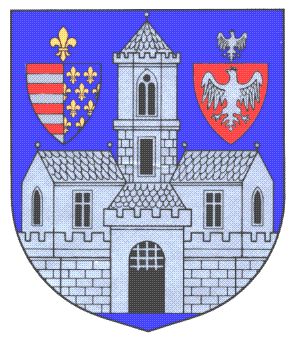 Polgármesteri HivatalSzociális Szolgáltató Főosztály1033 Budapest, Fő tér 2.Ügyfélszolgálat:	hétfő		9.00 – 	kedd		 – 	szerda		 – 	csütörtök	 – 	péntek		 – 12.30A gyermek neveAnyja neveSzületési hely, időMelyik iskola látogatója, tanulója és hányadik osztályosTAJ számNévAnyja neveSzületési időRokoni kapcsolatFoglalkozás, munkahely1.2.3.a jövedelem típusakérelmezőháztartásban élő személyekháztartásban élő személyekháztartásban élő személyek1. Munkaviszonyból és más foglalkoztatási jogviszonyból származó jövedelem
ebből: közfoglalkoztatásból származó jövedelem(…………………..)(…………………..)(…………………..)(…………………..)2. Társas és egyéni vállalkozásból, őstermelői, illetve szellemi és más önálló tevékenységből származó3. Táppénz, gyermekgondozási támogatások (GYED, GYES, GYET) családi pótlék, árvaellátás, tartásdíj4. Nyugellátás és egyéb nyugdíjszerű rendszeres szociális ellátások5. Önkormányzat, munkaügyi szervek, Járási Hivatal által folyósított ellátások6. Egyéb jövedelem (pl. ösztöndíj, alkalmi munkából, egyszerűsített foglalkoztatásból származó, családi támogatás, ingatlan, ingó vagyontárgyak értékesítéséből származó jövedelem, összegszerűen: átlagosan havonta)7. Összes jövedelem